Publicado en Huesca el 12/03/2024 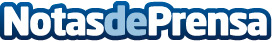 CARM revoluciona el sector agropecuario con sus nuevas naves y granjas modulares galvanizadasCARM, pionera en el mercado de estructuras metálicas y maquinaria de segunda mano en Binéfar, introduce su avanzado sistema de naves y granjas totalmente galvanizadas y atornilladas. Esta innovación promete transformar la construcción agropecuaria, optimizando los tiempos, reduciendo costes y garantizando una durabilidad sin precedentesDatos de contacto:Francisco PenaGerente974428470Nota de prensa publicada en: https://www.notasdeprensa.es/carm-revoluciona-el-sector-agropecuario-con Categorias: Nacional Veterinaria Industria Alimentaria Construcción y Materiales http://www.notasdeprensa.es